Криминалистическая идентификация(теоретические основы)1. Значение и понятный аппарат теориикриминалистической идентификацииКриминалистическая идентификация представляет одну из наиболее глубоко разработанных теорий криминалистики, нашедших широкое практическое применение в экспертной и оперативно-следственной и судебной работе. Ведущая роль в разработке теории и методологии криминалистической идентификации принадлежит отечественным ученым. Практическое значение идентификации обусловлено тем, что она является научно обоснованным методом исследования причинности и установления неизвестных объектов по их следам в обстановке расследуемого события.Механизм расследуемого события, представляющий взаимодействие его материальных элементов, порождает систему взаимосвязанных отображений, в которой каждый из вэлементов отображается в других элементах и сам их отображает.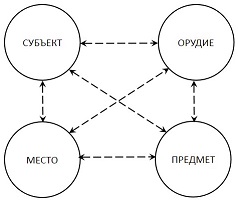 Рис. 1. Схема взаимодействия и отражения материальных элементоврасследуемого события («Крест Следов» по К-Д. Полю)Любое отображение («след» в широком смысле слова) содержит информацию о вызвавшем его объекте, и потому является основанием для его идентификации.Процесс отображения, связанный с передачей материи и движения, является элементарным звеном причиной связи, в силу чего установление взаимодействующих объектов идентификации может использоваться как инструмент анализа причинности по уголовному делу.Из сказанного видно, что идентификационное исследование взаимодействующих объектов и механизма их взаимодействия обеспечивает установление узловых элементов расследуемого события, эффективно способствует раскрытию преступления.Основные понятия идентификации связаны со смежными юридическими учениями и теориями: оперативно-розыскной деятельностью и доказыванием. Дадим их определения.Криминалистическая идентификация - сравнительное исследование объектов, связанных с расследуемым событием, с целью разрешения вопроса об их тождестве и последующего установления характера связи с расследуемым событием единичного искомого объекта.Поисково-идентификационная деятельность - осуществляемая с целью раскрытия и расследования преступления деятельность надлежащим образом уполномоченных на то лиц, направленная на установление неизвестных материальных объектов по их следам и выяснение их связи с расследуемым событием.Доказывание тождеств - используемая в судебном процессе форма установления материальных объектов, связанных с расследуемым событием, на основе системы доказательственной информации об искомом объекте.В процессе исследования необходимо различать: 1) объект, фактически оставивший следы и подлежащий установлению по этим следам, т.е. искомый объект; 2) объект, который по обстоятельствам дела мог оставить обнаруженные следы, предполагается искомым, т.е. проверяемый объект.Необходимость разграничения искомого и проверяемого объектов является важным принципом идентификации и вытекает из требования строгого разграничения фактов и предположений в процессе следственного и судебного исследования.Проверяемый объект предполагается искомым, но в результате исследования может оказаться, что следы оставлены не проверяемым, а другим объектом.В процессе исследования свойства искомого объекта могут быть определены только по его воображению (следу, фотоснимку, рукописи).Свойства проверяемого объекта устанавливаются по образцам, т.е. специально полученным для идентификации отображениям проверяемого объекта. Кроме того, свойства проверяемого объекта могут быть в ряде случаев установлены путем его непосредственного изучения.Образцы проверяемого объекта необходимо строго отграничивать от следов искомого объекта, хотя внешне они могут быть сходы (фотоснимки, следы орудий и т.п.). Существенным признаком следа искомого объекта является его связь с расследуемым событием. Существенным признаком образцов является их точно установленное в процессе расследования происхождение от конкретных лиц или предметов.2. Структура поисково-идентификационной деятельностиЧтобы уяснить место идентификации в расследовании, необходимо проследить основные этапы установления материального объекта по следам.Обнаружение источников информации об искомом объекте. Следы преступления в широком смысле, т.е. разнообразные изменения обстановки в результате преступления, образуют ту информацию, которая может быть использована для установления объектов, связанных с расследуемым событием. В качестве таких следов могут использоваться отображения в сознании людей, материальные следы человека, отдельных предметов, следы животных, следы веществ, технологических процессов и т.д.Обнаружение исходной совокупности. Изучение следов искомого объекта позволяет установить род, вид или иную качественно определенную совокупность объектов. Исходная совокупность объекта должна отвечать двум основным требованиям:а) должна включать искомый объект, ибо в противном случае он не будет обнаружен в процессе дальнейших розысков;б) должна быть минимальной по объему и, следовательно, максимально приближать исследователя к установлению единичного объекта.С этой целью используются классификационные признаки искомого объекта, по которым его можно отнести к заранее (до исследования) определенным и систематизированным группам объектов: типам, родам, видам, маркам, системам, моделям, сортам, артикулам и т.п. Так, при изучении гильз, обнаруженных на месте убийства, может быть определена система (или группа систем) искомого пистолета, при изучении следов взлома - тип и вид орудия взлома, при изучении следов транспорта - модель автомашины, при изучении крови - группа и тип крови и т.д.Наряду со стационарными классификациями для сужения исходной совокупности могут использоваться хорошо выраженные и устойчивые признаки искомого объекта, например автомашины марки МАЗ-205 с сильно изношенными протекторами задних колес, пистолеты «ТТ» с дефектом (выщербленностью) бойка и т.п. В отличие от стационарных такие классы называются «временными» или «специальными».Переход от широких ко все более узким группам объектов осуществляется путем последовательного накопления идентификационных признаков. Чем больше идентификационных признаков установлено в процессе сравнительного исследования, тем более узкую группу они характеризуют. При определении классификационной принадлежности объектов необходимо учитывать не только количество, но и специфичность установленных признаков.Определение исходной совокупности как классификационное исследование характеризуется следующими чертами:а) объектом исследования является след искомого объекта (в широком смысле слова). Механизм образования следа изучается как элемент расследуемого события. Так, механизм образования следа на преграде сопоставляется с данными о способе взлома и используемыми в этих случаях преступниками орудиями взлома;б) образцы в виде конкретных проверяемых объектов отсутствуют. Для сравнения в этих случаях могут быть привлечены так называемые «научные образцы» - эталоны различных классификационных групп, например образцы металлов, тканей, порохов, пищевых продуктов, биологических видов и т.д.;в) сравнение следа искомого объекта с эталоном производится по классификационным признакам стандартных классификаций;г) установление исходной совокупности происходит, как правило, в несколько этапов в направлении максимального сужения группы.Определение наиболее узкой классификационной группы требует специального научно-технического исследования и привлечения специалистов. Следователь, как правило, может установить лишь принадлежность искомого объекта к относительно широким классификационным группам (например, след оставлен грузовым автомобилем, но не автомобилем определенной марки, пуля стреляна из пистолета калибра 9 мм, но не конкретной модели и т.д.).Из сказанного ясно, что определение исходной совокупности не может быть отнесено к компетенции следователя или суда.В практике расследования часто встречаются классификационные исследования, не связанные с идентификацией и имеющие самостоятельное доказательственное значение. Таково, например, исследование химической природы вещества, найденного на месте предполагаемого отравления (мышьяк, морфий, барбитураты и т.д.), разрешение вопроса о принадлежности обнаруженного при личном обыске задержанного предмета к огнестрельному или холодному оружию, случаи определения природы, назначения и наименования предметов. Классификация, отнесение предмета к определенному роду, виду, сорту и т.п., в этих случаях не преследует цели индивидуализации, выделения единичного объекта из их определенной массы. В отличие от идентификации такие исследования называются определением родовой (видовой) принадлежности исследуемого объекта. Они могут осуществляться на основе соответствующих естественных и технических классификаций экспертами. Поскольку такие исследования существенно отличаются от идентификационных по задачам, методике и субъектам, их нельзя смешивать с определением искомой совокупности, представляющей этап индивидуализации искомого объекта.Ограничение исходной совокупности. Исходная совокупность - это, как правило, широкая группа объектов, сплошная проверка которой невозможна. Дальнейшее ограничение такой совокупности может быть произведено путем ее сопоставления с установленными обстоятельствами события. Так, модель автомашины, установленная по следам на месте наезда, представляет широкую группу объектов. Однако если время и место автопроисшествия установлены, то из искомой совокупности могут быть выделены только те автомашины, которые могли находиться в это время на данном месте. Указанное выделение осуществляется оперативным и следственным путем. Оно дает возможность установить ограниченный круг объектов.Установление количественно-определенной группы проверяемых объектов. Изучение обстоятельств расследуемого события в ряде случаев позволяет дать исходной совокупности строгое количественное определение. Так, в случаях неосторожности убийств на охоте нетрудно установить количественный и персональный состав принимавших в охоте лиц, одним из которых было совершено неосторожное убийство. Строгое количественное определение поверяемых объектов создает принципиально новые возможности установления искомого объекта. В этих случаях искомый объект может быть установлен методом исключения проверяемых объектов, обнаруживающих устойчивые различия с искомым. В отличие от положительного доказывания тождества, требующего неповторимой совокупности идентификационных свойств, исключение может быть осуществлено на основе ограниченного числа несовместимых свойств сравниваемых объектов.Разрешение вопроса о тождестве (идентификация). Непосредственная задача идентификации состоит в разрешении вопроса о тождестве раздельно существующих сравниваемых материальных объектов на основе их идентификационных свойств. Предшествующие стадии доказывания (обнаружение следов искомого объекта и проверяемых объектов) могут рассматриваться как создание предпосылок для идентификации, последующие - как использование результатов идентификации для разрешения основных вопросов уголовного дела.Идентификация осуществляется в соответствии с общими принципами теории и частной методики исследования соответствующих объектов (почерка, следов орудий, транспорта, огнестрельного оружия, материалов, веществ и др.).Установление искомого объекта. Разрешение вопроса о тождестве может не привести к установлению искомого объекта. Показателен в этом отношении отрицательный результат отождествления. При отрицательном разрешении вопроса о тождестве, например выводе о том, что след взлома оставлен не данным орудием, анонимная рукопись выполнена не данным лицом и т.п., конкретные объекты, вызвавшие отображение, не устанавливаются. В связи с этим возникает задача обнаружения и сравнения с отображением других проверяемых объектов. Исследование в этих случаях продолжается до тех пор, пока не будет обнаружен, идентифицирован по следу конкретный объект, вызвавший отображение.Недостаточны для расследования также случаи родового или видового отождествления. Таким образом, установление единичного материального объекта представляет задачу доказывания, которую нельзя свести к отдельному факту идентификации. Акт (или последовательная серия актов) идентификации должен быть дополнен методами обнаружения и оценки исходной информации, построением и проверкой следственных версий и другими методами познавательно-практической деятельности.Заключительная задача рассматриваемой методики доказывания состоит в раскрытии конкретного содержания связи с расследуемым событием выделенного посредством идентификации единичного материального объекта. Объект, установленный посредством идентификации, только тогда способствует выяснению фактических обстоятельств расследуемого события, когда раскрыта его связь с этим событием, выяснено его отношение к преступлению. Идентифицированный объект, взятый изолированно, вне связи с расследуемым событием, не может способствовать установлению истины по уголовному делу.Таким образом, задача установления материального объекта, определенным образом связанного с расследуемым событием, решается посредством как общих приемов доказывания, так и специальных технических методов, совокупность которых образуют частную методику доказывания с целью установления искомого объекта. Криминалистическая идентификация является составной частью рассматриваемой методики доказывания. Соотношение криминалистической идентификации и данной методики - это соотношение части и целого, элемента и системы. Криминалистическую идентификацию нельзя отрывать от процесса доказывания и противопоставлять ему, но неправильно и отождествлять их.3. Научные основы и структура криминалистическойидентификацииПравильное разрешение вопроса о тождестве оказывается возможным в силу индивидуальности и относительной устойчивости идентифицируемых объектов. Под индивидуальностью объекта понимается его безусловное отличие от любых других объектов. В природе не существует двух совершенно тождественных друг другу объектов. Даже предметы массового стандартного производства (вещи, относящиеся к одной и той же системе, модели, сорту и т.д.) неизбежно отличаются друг от друга рядом особенностей, выделяющих данный объект из массы однородных. Их выявление и составляет задачу исследования.Лица и предметы, будучи безусловно индивидуальными, могут быть в то же время очень сходными, совпадать по ряду своих свойств с другими лицами и предметами. Судебной практике известны многочисленные случаи, казалось бы, полного внешнего сходства фактически различных лиц и вещей. Поэтому в процессе идентификации необходимо строго отличать сходство и тождество идентифицируемых объектов. Смешение сходства и тождества в практическом исследовании приводит к ошибочному отождествлению. Разграничение сходства и тождества сравниваемых объектов является принципом идентификации.Под устойчивостью идентифицируемых объектов понимается их способность на протяжении определенного времени сохранять относительно неизменными свои существенные свойства. Степень устойчивости объектов различна. Одни из них сохраняют свои существенные для идентификации свойства на протяжении значительного времени. Таковы, например, патронные упоры затворов огнестрельного оружия, папиллярные узоры на ладонной поверхности руки человека, костно-хрящевая основа лица человека. Другие объекты более изменчивы, например микрорельеф стенок канала ствола огнестрельного оружия, с каждым выстрелом претерпевающий значительные изменения, форма и особенности ногтей рук человека, мягкие ткани лица. Чем более устойчивы свойства идентифицируемого объекта и чем меньше промежуток времени, на протяжении которого объект может претерпевать изменения, тем легче осуществить его идентификацию. Если же существенные для идентификации свойства объекта к моменту исследования претерпели коренные изменения (например, сильно изношена подошва обуви или лезвие ножа и т.п.), идентификация оказывается невозможной. Разграничение объектов на относительно устойчивые и изменяемые на протяжении времени, прослеживаемого в процессе исследования, также представляет поэтому принцип криминалистической идентификации.Свойства отождествляемых объектов существуют объективно, вне и независимо от процесса исследования и осуществляющего его субъекта. Познание этих свойств есть частный случай отражения человеком объективной реальности. В процессе идентификации такое познание осуществляется по идентификационным признакам, под которыми понимается представленная в форме сигнала любой физической природы информация о свойствах идентифицируемого объекта, которая может быть использована для отождествления.Задача обнаружения и исследования признаков состоит в установлении свойств сравниваемых объектов.Наиболее существенной для идентификации стороной признака является его вариационность. В отличие от свойства, представляющего относительно устойчивые стороны вещи, признак изменчив, зависит от условий, механизма взаимодействия вещей. Для изучения свойств объекта надо исследовать его проявления в различных условиях, логически познать механизм отражения свойств объекта. Так, чтобы правильно судить об истинных размерах предмета, оставившего след, надо изучить следы этого предмета, оставленные в различных условиях; чтобы получить правильное представление о рельефе следа, надо рассмотреть его под различными углами освещения; правильное определение формы предмета требует его осмотра со всех сторон и т.д. Достоверное установление свойства объекта требует, таким образом, исследования различных его проявлений.Всякий объект обладает бесчисленным количеством свойств и признаков. Для идентификации могут быть, однако, использованы не все, а лишь те свойства, которые отобразились в следе данного объекта. Так, для установления личности по следам рук могут быть использованы лишь те особенности кожного рельефа ладони, которые отображены в следе; для установления лица, выполнившего подложную подпись, могут быть использованы лишь те особенности почерка, которые отобразились в подписи; для установления скрывшегося преступника по фотоснимку могут быть использованы лишь те черты его внешности, которые отображены на фотоснимке, и т.д. Свойства идентифицируемого объекта, которые отобразились в его следе и могут быть использованы для сравнения и разрешения вопроса о тождестве, называются идентификационными.Объем идентификационных свойств объекта не является постоянным и зависит от условий и механизма образования следов. Так, автомашина обычно оставляет следы протекторов шин. Однако в некоторых ситуациях она может оставить следы других своих частей (радиатора, кузова и т.д.). Объем идентификационных свойств, которые могут быть обнаружены и использованы для отождествления, зависит также от методов исследования. Непрерывное совершенствование методов исследования расширяет круг идентификационных свойств.Методы установления свойств объекта зависит от формы выражения идентификационной информации. Ее носителями могут быть:физический сигнал (звуковой, световой, электрический, биоэлектрический и т.д.). Так, зрительно воспринимаемые следы представляют оптические сигналы;знак (буквы, цифры, символы). Такова идентификационная информация, содержащаяся в протоколах следственных действий, регистрационных картах, розыскных требованиях, актах экспертиз;любое установленное свойство отождествляемого объекта, поскольку каждое из свойств отождествляемого объекта содержит информацию о других его свойствах. Так, по темпу письма и степени связанности можно судить о выработанности (техническом совершенстве) почерка; наличие примеси мышьяка и сурьмы в исследуемой дроби свидетельствует о ее заводском изготовлении и т.д.Переход от исходной идентификационной информации к установлению свойства осуществляется в каждом из указанных случаев по-разному. При наличии физического сигнала необходимо знать код сигнала, т.е. способ преобразования сигнала. Так, для декодирования фотографического снимка надо знать способ преобразования светового луча в фотографическое изображение и условия фотографирования, для декодирования профилограммы - способ преобразования рельефа в фотоэлектрический импульс и графическую кривую и т.д. Если информация о свойстве содержится в знаке, исходным является определяемое соглашением людей значение знака. Так, для того чтобы судить о строении пальцевых узоров по дактилоскопической формуле, надо знать смысл каждого входящего в эту формулу символа. Если для установления свойств используются другие уже установленные свойства отождествляемого объекта, должна быть известна закономерная связь между указанными свойствами. Так, для установления выработанности почерка по темпу письма, связанности, степени координации движений должна быть выявлена закономерная связь между указанными свойствами почерка.Таким образом, для правильного отражения действительности и выбора оптимальной методики в процессе идентификации принципиальное значение имеет учет формы выражения исходной идентификационной информации. Важно также разграничивать средства и предмет познания, идентификационные признаки и устанавливаемые путем их анализа свойства. Смешение этих категорий, определение признаков как свойств, используемых для отождествления, ведут к смешению задач и средств познания, отображаемого и отображения, препятствуют анализу отражательного процесса при идентификации.Специфические для расследования преступлений трудности при установлении свойств объектов по их признакам состоят в:а) ограниченном объеме информации, содержащейся в признаках;б) неблагоприятных условиях отображения свойств, например, при следообразовании;в) использовании преступником приемов маскировки и фальсификации информации.В связи с этим особо актуальной для криминалистической идентификации является разработка высокочувствительных методов обнаружения идентификационных признаков, приемов накопления и суммирования идентификационной информации, а также способов ее дешифровки.Методологическое значение для криминалистической идентификации имеет разделение исследуемых объектов на идентифицируемые и идентифицирующие. Основное назначение этой классификации состоит в анализе элементарного отражательного факта и роли участвующих в идентификации объектов как источников и носителей идентификационной информации. В соответствии с этим под идентифицируемыми понимаются объекты, отображающие свои свойства в других объектах (лица, животные, предметы, вещества). Они являются источниками идентификационной информации - идентификационных признаков. К числу идентифицирущих относятся объекты, отображающие свойства других объектов: материальные следы в широком смысле (в том числе рукописи, фотоснимки, частички материалов и веществ), а также психические отображения в сознании людей. Это носители информации о других объектах. Любой объект в зависимости от направления отражения признаков может быть и отображенным, и отображающим. Топор, используемый преступником для взлома, отображает признаки своих частей на преграде. В то же время он воспринимает следы рук преступника, частички преграды, краски и т.п. Однако в зависимости от того, какое направление отражения проявилось в обнаруженных следах, в конкретном акте идентификации используется тот или иной комплекс признаков и объект выступает или в качестве отображаемого, или в качестве отображающего. Классификация объектов на идентифицируемые и идентифицирующие позволяет в сложном взаимодействии вещей, образующем механизм расследуемого события, выделить элементарный отражательный акт, «анатомировать» его, разграничить «источник» и «адресат» отражения, определить направление воздействия, характер и круг отображаемых признаков, составляющих идентификационную информацию. Все это образует предпосылки методически правильно организованного идентификационного исследования.Правильное определение идентифицируемого и соответствующего ему идентифицирующего объекта весьма существенно и в случаях множественности идентифицируемых объектов. Так, при исследовании машинописных текстов в качестве идентифицируемого могут выступать единичная пишущая машинка, на которой выполнен текст, лицо, напечатавшее текст, автор рукописи. В зависимости от того, какой именно идентифицируемый объект в данном случае исследуется, в тексте должен быть выделен отображающий его комплекс идентификационных признаков: особенности буквопечатающего механизма, приемы машинописи, особенности письменной речи.Стадии идентификации. Процесс исследования, проводимый с целью разрешения вопроса о тождестве, складывается из трех основных стадий:раздельное исследование;сравнительное исследование;оценка результатов сравнения.Каждая предыдущая стадия подготавливает и делает возможной последующую.Задача раздельного исследования состоит в установлении идентификационных свойств сравниваемых объектов.Если след искомого объекта не отображает необходимой для отождествления совокупности идентификационных свойств (например, смазанный след пальца, слишком краткая подпись и т.д.), вопрос о тождестве разрешен быть не может.Свойства проверяемого объекта могут изучаться как непосредственно, так и по специально изготовленным его отображениям - образцам.Образцы должны удовлетворять следующим требованиям:а) характеризоваться точно установленным происхождением от определенных лиц или предметов;б) быть сопоставимыми со следами искомого объекта, т.е. образцы должны получаться в условиях, максимально приближенных к условиям образования следа искомого объекта;в) отображать достаточную для идентификации совокупность свойств проверяемого объекта.Помимо рукописного документа, исполнитель которого должен быть установлен, на экспертизу представляют образцы почерка предполагаемых исполнителей. Различают свободные и экспериментальные образцы почерка. Под свободными образцами понимают рукописи, выполненные вне связи с расследуемым событием до возбуждения уголовного дела. Основные свойства свободных образцов почерка состоят в том, что они выполнены нормальным, «свободным» почерком и гарантированы от намеренного искажения рукописи с целью избежать идентификации. Экспериментальные образцы письма - это рукописи заранее определенного содержания, выполненные по предложению следователя предполагаемым исполнителем специально для предстоящей экспертизы. Такие рукописи не гарантированы от умышленного искажения. Промежуточное положение занимают рукописи (их иногда называют условно-свободными образцами), выполненные после возбуждения уголовного дела, но не специально для экспертизы, например объяснения по факту недостачи материальных ценностей.Для получения образцов, удовлетворяющих указанным требованиям, в каждом виде исследования разработаны специальные правила (например, правила получения образцов почерка, правила изготовления дактилоскопических карт и т.д.).Задача следующей стадии - сравнительного исследования - состоит в сравнении свойств искомого и проверяемого объектов и выяснении, какие свойства этих объектов совпадают и какие различаются.Вначале сравниваются интегральные свойства отождествляемых объектов, а затем - все более индивидуализирующие их локальные особенности. Такая последовательность сравнительного исследования позволяет при обнаружении существенных различий уже на ранних стадиях исследования исключить проверяемый объект и избежать излишнего кропотливого исследования частных признаков и локальных свойств объектов. В случае отсутствия существенных различий интегральных свойств переходят к выявлению и сравнению локальных особенностей.Оценка результатов сравнительного исследования образует заключительную и наиболее ответственную стадию идентификации.Вначале подвергаются оценке установленные сравнительным исследованием различия, выясняется их происхождение, определяется, не возникли ли они в результате изменения одного и того же объекта.Различие признаков, обусловленное различием механизмов отражения, не следует смешивать с различием самих сравниваемых объектов. Так, различие признаков почерка в сравниваемых подписях может быть вызвано различным способом выполнения подписей одним и тем же лицом; различие следов орудий - различным механизмом их образования; различие сравниваемых фотоснимков - различными условиями фотографирования. Следует также выяснить, не являются ли различия результатом изменения одного и того же объекта за период времени, истекший с момента образования следа искомого объекта. Так, шрифт пишущей машинки в результате эксплуатации получает повреждения, подошва обуви существенно изменяется в результате носки и ремонта, внешность человека - в результате травм, болезни или оперативного вмешательства. Изменения объектов могут быть также результатом специально принятых заинтересованными лицами мер (маскировка внешности преступника, перелицовка похищенной одежды и т.д.).Для правильной оценки обнаруженных различий необходимо изучить режим эксплуатации, условия хранения проверяемых предметов, возрастные, патологические и умышленные изменения проверяемых лиц.Если будет установлено, что обнаруженные различия возникли не в результате изменения одного и того же объекта и свойства искомого и проверяемого объектов несовместимы, то вопрос о тождестве решается отрицательно.К числу несовместимых могут относиться различия родовых и видовых свойств сравниваемых объектов. Таково, например, значительное различие размера искомой обуви и обуви задержанного.Различия признаков объектов, вызванные различными условиями следообразования, не делают их несовместимыми: один и тот же папиллярный узор пальца может отразиться в следе в виде круга и в виде овала; одна и та же подошва обуви может оставить различающиеся по своим размерам следы и т.д.В случаях, когда несовместимые свойства сравниваемых объектов отсутствуют, переходят к оценке обнаруженных совпадений. Оценивая их, необходимо определить, является ли установленная совокупность совпадений индивидуальной или указывает лишь на сходство сравниваемых объектов. Если совокупность совпадений не исключает возможность ее повторения в различных объектах, констатируется сходство или однородность объектов. Если же совокупность совпадений индивидуальна, т.е. неповторима в различных объектах, констатируется тождество искомого и проверяемого объектов.Оценке подвергается каждое совпадение в отдельности и вся их совокупность в целом путем исследования происхождения совпадающих свойств. Небольшую ценность представляют особенности случайного происхождения. Определенная совокупность их может быть признана индивидуальной.В практике идентификационных исследований получает применение расчетно-статистический метод оценки совокупности совпадений. При этом частота повторяемости каждого свойства определяется на основе статистического обследования большого числа объектов, а возможность повторения всей совокупности - на основе теории вероятностей. Этот метод может использоваться как ценный вспомогательный прием оценки.Существенное значение при оценке индивидуальной совокупности совпадений имеет опыт идентификационных исследований и наблюдений эксперта за частотой повторяемости идентификационных свойств и их сочетаний.Вывод о тождестве объектов делается на основе сопоставления результатов оценки различий и совпадений.Весьма перспективны кибернетические системы криминалистической идентификации, которые могут строиться с использованием различных принципов, алгоритмов и программ.Дифференционный алгоритм идентификации основан на отнесении спорного почерка к одному из двух почерковых пространств, формируемых путем «обучения» машин почерку проверяемых лиц.Алгоритмы идентификационного типа основаны на сопоставлении идентифицируемого объекта с накопленными в памяти ЭВМ данными о свойствах представительной выборки объектов определенного рода.В настоящее время во Всероссийском Федеральном центре судебных экспертиз Минюста РФ практически используются автоматизированные банки данных и программы идентификации ряда объектов судебной экспертизы (почерк, лакокраски, объекты волокнистой природы, стекла, резины, стройматериалы).Использование ЭВМ позволяет углубить экспертный анализ и выявить новые идентификационные признаки, в значительной мере при этом повышаются надежность установления свойств идентифицируемых объектов и правильность их оценки в представленных выборках объектов данного рода. Средства кибернетики делают возможной идентификацию на расстоянии и подготовку машинного текста заключения. Все это, однако, не меняет процессуальной природы экспертизы и в полной мере сохраняет значение внутреннего убеждения эксперта, а также его личную ответственность за данное им заключение.Для более углубленного анализа процесса криминалистической идентификации используются понятия уровней и циклов идентификации.Под циклом понимают процесс выделения анализа, сравнительного исследования и оценки отдельно взятого признака или группы признаков в целях устанолвения отдельно взятого свойства или группы свойств исследуемого объекта.Под уровнями понимают степень привлечения промежуточных выводов к решению конечной задачи идентификационного исследования: определение возможности идентификации, исключение, вывод о разовом, видовом и групповом тождестве.4. Процессуальные формы и структура взаимодействия субъектов, осуществляющих доказывание тождестваСубъектом криминалистической идентификации может быть любое лицо, осуществляющее доказывание по уголовному делу: следователь, эксперт, суд. Процессуальная форма идентификации зависит от формы того следственного действия, в рамках которого она осуществляется - осмотра, опознания, экспертизы. Соответственно различают следственную, экспертную и судебную формы идентификации.Выделяя указанные формы идентификации, следует учитывать, что каждый из субъектов идентификации разрешает вопрос о тождестве на определенном фактическом уровне, причем результаты идентификации имеют различное доказательственное значение.Эксперт решает вопрос о тождестве на основе обнаружения, сравнения и оценки идентификационных признаков и свойств сравниваемых объектов. Следователь и суд разрешают вопрос о тождестве на основе всей собранной по делу идентификационной информации - идентификационной подсистемы доказательств. Так, для установления лица, бывшего на месте преступления, исследуются следы его обуви на месте преступления, частички грунта, сохранившиеся в подошве и рантах обуви, частички растительных волокон на его одежде, частички одежды на преградах, преодолеваемых преступником, следы рук на предметах обстановки, показания свидетелей о признаках внешности лица, виденного вблизи от места преступления, результаты его опознания и другие доказательства. При этом заключение эксперта о тождестве по следам обуви является лишь элементом идентификационной подсистемы доказательств. Используя другие доказательства, входящие в указанную подсистему, следователь и суд проверяют вывод эксперта и дополняют содержащуюся в нем информацию. В этой системе для разрешения вопроса о тождестве могут быть использованы также предположительные заключения экспертов и выводы о родовом тождестве.Как было показано выше, в установлении искомого объекта действуют все лица, участвующие в доказывании, и используется широкий круг методов. Компетенция отдельных лиц в применении этим методов на различных этапах установления искомого объекта неодинакова. Так, установление исходной совокупности и ограниченной количественно неопределенной группы проверяемых объектов осуществляется следователем с помощью участвующего в данном следственном действии специалиста путем применения классификационных методов. Применение метода ограничения для дальнейшего сужения установленной группы проверяемых объектов является исключительной компетенцией следователя (или лица, осуществляющего дознание).Эксперт на основе сравнительного исследования идентифицированных признаков применяет метод исключения и положительно разрешает вопрос о тождестве в форме установления родового тождества, источника происхождения или идентификации единичного объекта. Возможности следователя в разрешении вопроса о тождестве на основе непосредственного сравнительного исследования идентификационных признаков ограничены применением метода исключения в случаях обнаружения несовместимых свойств сравниваемых объектов. Положительная идентификация возможна также на основе результатов опознания, проверки по регистрационным системам, документальных данных.